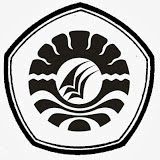 PENGESAHAN UJIAN SKRIPSISkripsi atas nama: A. Nirwana. NIM. 1243041006.Judul“Manajemen Kurikulum dan Pembelajaran Dalam Perspektif MBS Pada SMP Negeri 6 Labakkang Lab School UNM Kec. Labakkang Kab.Pangkep”. Di terima oleh panitia ujian skripsi Fakultas Ilmu Pendidikan Universitas Negeri Makassar dengan SK Dekan Nomor:9682/UN36.4/PP/2016 Tanggal  14 Desember 2016, untuk memenuhi sebagian persyaratan memperoleh gelar sarjana pendidikan pada Jurusan Administrasi Pendidikan pada hari Senin tanggal 19 Desember 2016.Disahkan OlehDekan Fakultas Ilmu PendidikanDr. Abdullah Sinring, M.PdNIP: 19620303 198803 1 003Panitia Ujian:Ketua 		: Drs. Muslimin, M.Ed. 			(.................................)Sekertaris 	: Dr. Ratmawati T, M.Pd.			(.................................)Pembimbing I	: Porf. Dr. H. Arismunandar, M.Pd		(.................................)Pembimbing II	: Dr. Ed. Faridah, ST, M. Sc			(.................................)Penguji I		: Dra. St. Habibah, M. Si			(.................................)Penguji II 		: Dr. Rudi Amir, M. Pd 			(.................................)